Γ1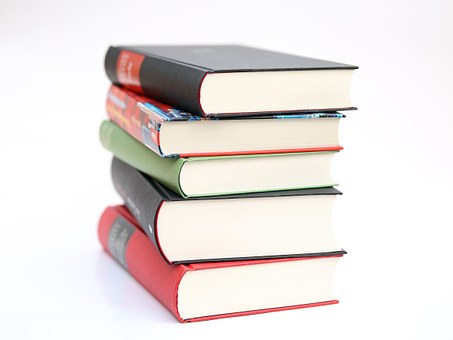 ΩΡΕΣ/ΗΜΕΡΕΣΔΕΥΤΕΡΑΤΡΙΤΗΤΕΤΑΡΤΗΠΕΜΠΤΗΠΑΡΑΣΚΕΥΗ1Πληροφορική/ΤεχνολογίαΓαλλικά/Γερμανικά ΦυσικήΑρχαίαΚΠΑ2ΑγγλικάΧημείαΚείμεναΜαθηματικάΑρχαία3ΚείμεναΙστορίαΘρησκευτικάΓλώσσαΓλώσσα4ΜαθηματικάΜαθηματικάΒιολογίαΓυμναστικήΓυμναστική5Γαλλικά/ΓερμανικάΦισικήΜαθηματικάΜουσική«Ελένη»6ΙστορίαΚΠΑΑγγλικά«Ελένη»Τεχνολογία/Πληροφορική7Θρησκευτικά----